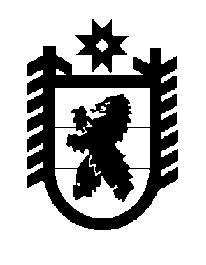 Российская Федерация Республика Карелия    ПРАВИТЕЛЬСТВО РЕСПУБЛИКИ КАРЕЛИЯРАСПОРЯЖЕНИЕот  14 марта 2016 года № 188р-Пг. Петрозаводск Внести в распоряжение Правительства Республики Карелия от                     21 августа 2012 года № 521р-П (Собрание законодательства Республики Карелия, 2012, № 8, ст. 1515; 2013, № 2, ст. 290; № 4, ст. 677; 2014, № 1,      ст. 82; № 3, ст. 463; № 4, ст. 668; 2015, № 2, ст. 275; № 7, ст. 1411) с изменениями, внесенными распоряжением Правительства Республики Карелия от 29 октября 2015 года № 667р-П, следующие изменения:1) в Перечне государственных услуг, предоставление которых организуется в многофункциональных центрах предоставления государственных и муниципальных услуг в Республике Карелия, утвержденном указанным распоряжением:а) пункт 3.41 изложить в следующей редакции:б) пункт 4 признать утратившим силу;в) дополнить пунктами 4.1, 4.2 следующего содержания:г) дополнить пунктами 33.2 - 33.5 следующего содержания:д) пункт 35 признать утратившим силу;2) в Типовом (рекомендованном) перечне муниципальных услуг, предоставление которых организуется в многофункциональных центрах предоставления государственных и муниципальных услуг в Республике Карелия, утвержденном указанным распоряжением:а) пункты 18 - 21 изложить в следующей редакции:б) пункт 26 изложить в следующей редакции:в) дополнить пунктами 37, 38 следующего содержания:           ГлаваРеспублики  Карелия                                                              А.П. Худилайнен«3.41.Оплата дополнительного оплачиваемого отпуска, полученного гражданами, подвергшимися воздействию радиации вследствие катастрофы на Чернобыльской АЭС»;«4.1.Выдача задания и разрешения на проведение работ по сохранению объекта культурного наследия (памятника истории и культуры) народов Российской Федерации федерального значения (за исключением отдельных объектов культурного наследия, перечень которых устанавливается Правительством Российской Федерации) 4.2.Согласование проектной документации на проведение работ по сохранению объекта культурного наследия (памятника истории и культуры) народов Российской Федерации федерального значения  (за исключением отдельных объектов культурного наследия, перечень которых устанавливается Правительством Российской Федерации)  »;«33.2.Предварительное согласование предоставления земельного участка, государственная собственность на который не разграничена 33.3.Предоставление земельных участков, государственная собствен-ность на которые не разграничена, без проведения торгов33.4.Предоставление земельных участков, государственная собствен-ность на которые не разграничена, на торгах33.5.Утверждение схемы расположения земельного участка или земельных участков, государственная собственность на которые не разграничена, на кадастровом плане территории»;«18.Предварительное согласование предоставления земельного участка, находящегося в муниципальной собственности19.Предоставление земельных участков, находящихся в муниципаль-ной собственности, без проведения торгов20.Предоставление земельных участков, находящихся в муниципаль-ной собственности, на торгах21.Утверждение схемы расположения земельного участка или земельных участков, находящихся в муниципальной собственности, на кадастровом плане территории»;«26.Выдача специального разрешения на движение по автомобильным дорогам местного значения тяжеловесного и (или) крупногаба-ритного транспортного средства»;«37.Предоставление разрешения на условно разрешенный вид исполь-зования земельного участка или объекта капитального строительства38.Предоставление разрешения на отклонение от предельных параметров разрешенного строительства, реконструкции объектов капитального строительства».